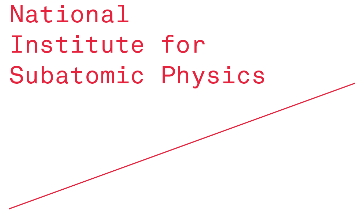 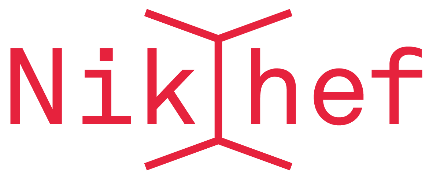 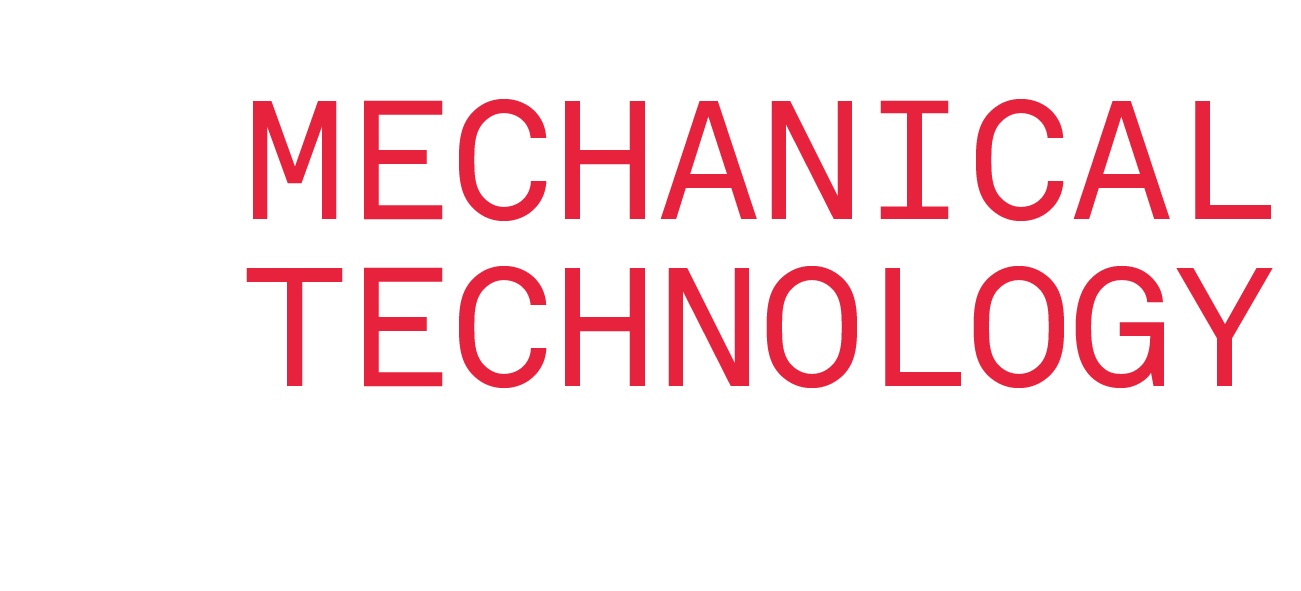 Vacuümtechniek:Levels of vacuüm: Berend, Martin, MartijnLow (1000 tot 10-3 mbar)Geen specifieke kennis van vacuüm nodig.Medium (10-3 tot 10-6 mbar)Specifieke kennis van vacuüm nodig:Viskeuze en moleculaire stroming;Eenvoudige berekeningen;Kennis van speciale drukmeters;Kennis van speciale pompen;Enige kennis van materialen noodzakelijk: ontgassing en vocht;Schoonwerken: voorkomen van stof en vocht;Testen met He lektester.High (10-6 tot 10-8 mbar)Zeer specifieke kennis van vacuüm nodig:Moleculaire stroming en ontgassing;Complexe berekeningen;Kennis van speciale drukmeters;Kennis van speciale pompen;Kennis van materialen is noodzakelijk: ontgassingZeer schoon werken: alle onderdelen reinigen;Lektesten met He lektestenUltra-High (< 10-8 mbar)Zeer specifieke kennis van vacuüm nodig:Moleculaire stroming en ontgassing;Complexe berekeningen;Specifieke kennis van speciale drukmeters;Specifieke kennis van speciale pompen;Specifieke kennis van materialen is noodzakelijk: ontgassing / uitstokenZeer schoon werken: alle onderdelen reinigen en assemblage in clean room;Specifieke kennis van lektesten met He lektestenOntwerpen en Construeren:Ontwerpen van constructies in NXBeheersen van ontwerpprocesToepassen constructieprincipes (Koster)Materiaalkeuze – materiaalkundeMetalenKunststoffenVezelversterkte kunststoffenKeramiekenVerbindingstechniekenLijmenLassenKunststoflassenSchroefverbindingenSolderenLichtgewicht constructiesSterkteberekeningen – sterkteleer – basis FEAVeiligheid: voldoende aan normen en richtlijnenKennis van QA/QCKennis van logistieke processenComposietenMateriaalkeuzeOntwerpenVerbindingsmethodenBerekenen: analytisch en FEMVervaardigingsmethodenMaken van composietproductenBewerken van composietproductenMeet- en testmethodenMeten:CMM – taster en contactloos meten - multisensorLaserinterferometerTaylor-Hobson richtkijkerTrillingenAlgemene meetgereedschappen – meetruimte – meetkalibers – analoge meetgereedschappen – Omgevingswaarden – vocht temperatuurKalibratie van T-sensoren – uitlezen sensorenTrekbankandere meettechnieken?Simuleren:NX Simcenter – Multi physicsNX optimalisatie softwareMathlab / SimulinkVacuümsimulatieAndere simulatie software? Verspaningstechnieken:CNC Frezen – Enkel stuks en kleine seriesCADCAMEdgeCamNX CAMConventioneel FrezenCNC draaienConventioneel draaienSlijpenPolijstenTrommelenZandstralenNiet-verspaningstechniekenPonsenZettenKnippenLasersnijdenWaterstraalsnijdenDraadvonkenZinkvonken3D Printen - rapid prototypingHoutbewerkingenZagenPersenSpuitgietenVerbindingstechniekenLijmenKwalificeren van lijmverbindingenLassenMIGTIGPuntlassen fijnPuntlassen grofOribitaalLaserKunststofKwalificeren van lasverbindingenHard solderenZacht solderenBrazen (vacuüm)KrimpverbindingenAssemblage: (ruimte voor nodig – clean room, hijskraan, etc.Assembleren – Bijvoorbeeld “Poka-Joke”Werken in een Clean roomVerbindingsmethodenLogistieke processenVerpakkenTransport Silicon Alley:BondenPull & shear testingPlasma cleaningProbe stationElektronen microscoop……ProjectmanagementHelpen van fysici bij managen projectSystem EngineeringTime managementAgile projectmanagementAndereProfessionaliserenCo-development – open innovationKennismanagement – database – Hoofd- en bij projectVeersystemen – MEMS – elastische scharnierenR&D toekomstige detectoren System engineering - Ontwerpen van systemen – mechatronica - MT/ET/CTThermodynamica – CO2 koelingCryo-techniek – ontwikkelen cryostaatAutomatiseren – robotiserenFaalanalyseOpslag – voorraad – standaardisatieVorkheftruckFlimpjes maken NX - ………….Flexibele werkplekken – makkelijker werkplekken creëren. – renovatie. 